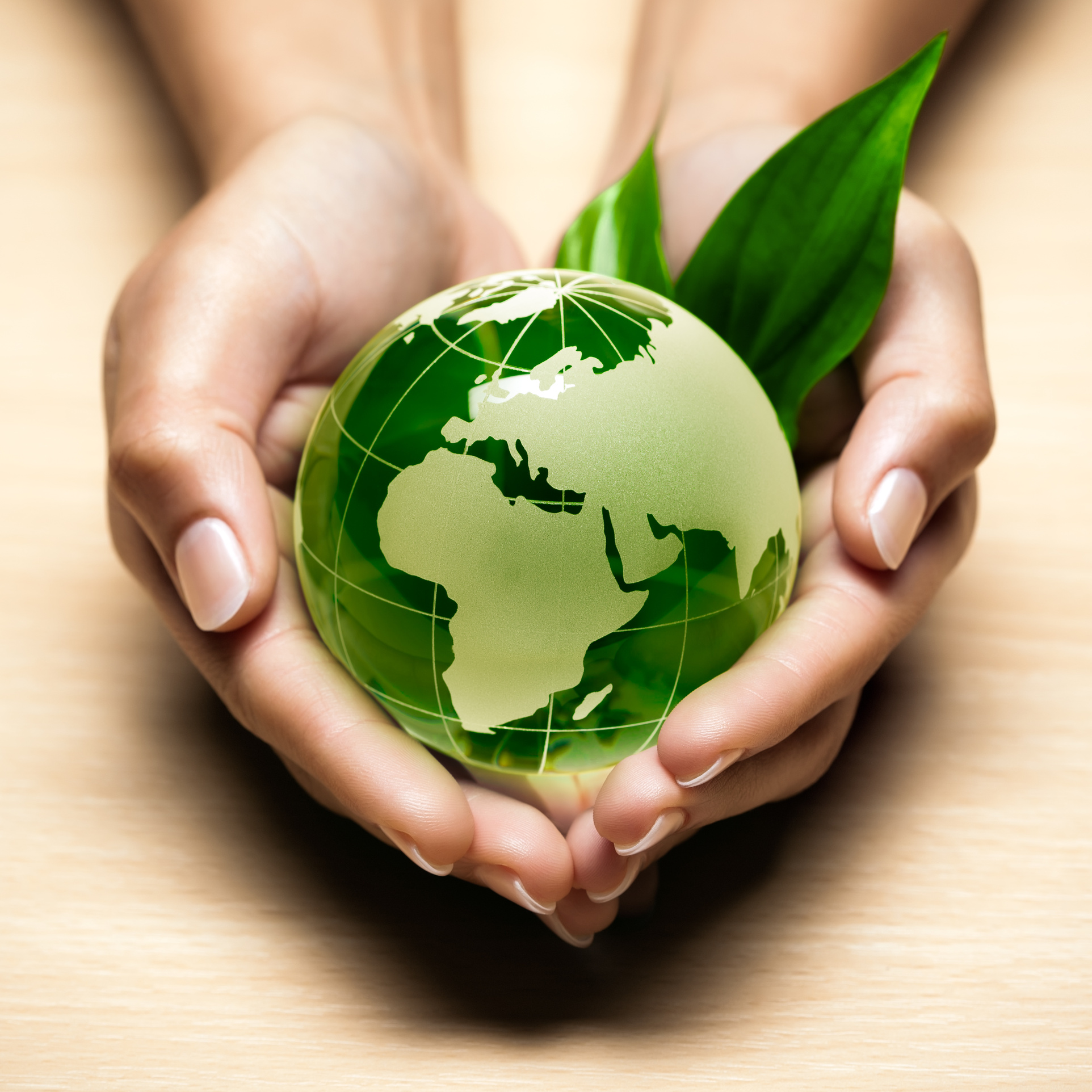 	С 1 сентября 2022 года в ГБОУ ДО РК «ДОЦ «Сокол» в рамках регионального проекта «Успех каждого ребёнка» организована работа детского объединения «Природа на нашей ладони» для обучающихся 6 – 17 лет.	Дополнительная общеразвивающая образовательная программа «Природа на нашей ладони» имеет естественнонаучную направленность и заключается в освоении и закреплении обучающимися информации о биоте, а так же о влиянии на нее человека. В частности ознакомление с различными видами живых организмов и особенностями их сосуществования с человеком, как путем практики, так и подачей наиболее важного и фундаментального теоретического материала.Цель программы: получение актуальных знаний в сфере биологии, экологии, а так же развитие бытовых и профессиональных навыков экологической и биологической направленности, сознательной социальной позиции обучающихся в соответствующих сферах жизнедеятельности.В цели программы так же входит увеличение охвата дополнительным образованием до 80% от общего числа детей младшего, среднего и старшего школьных возрастов для обеспечения доступных и качественных условий воспитания гармонично развитой и социально ответственной личности.	Задачи:Обучающие:Формирование системы знаний о признаках и процессах жизнедеятельности биологических систем разного уровня организации;Обучение базовым навыкам работы с лабораторным оборудованием;Расширение знаний в сфере биологии, экологии, глобальных и локальных антропогенных факторов.Развивающие:Развитие стремления и возможности решения экологических проблем, стремления к активной практической деятельности по охране окружающей среды; Развитие навыков работы с информацией, в том числе о современных достижениях в области экологии и биологии, её анализ;Формирование эффективной системы выявления, поддержки и развития способностей и талантов у детей и молодежи, направленной на самоопределение и профессиональную ориентацию всех обучающихся.Воспитывающие:Формирование биологически и экологически грамотной личности, заинтересованной в сохранении собственного здоровья и благоприятного состояния окружающего мира;Формирование стремления к критической оценке поступающей информации, ее сортировке и объективному восприятию.Руководитель объединения: Сергеенко Е. А.